           ESF ACCIDENT REPORT FORM               Revised: Aug 2014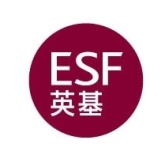 Notes:1. This form should be used for all accidents in ESF premises or arising as a result of activitiesundertaken in outside premises. An accident is defined as an event which has given rise to injury, ill health, or fatality.2.  Part A should be completed by the injured person, or if that not possible, by a witness to the accident     or the staff responsible for the accident location. The form should then be forwarded to the Safety     Officer for completion of Part B. The completed form should then be forwarded to the Principal.3.  If the person completing Part A is unsure to whom the form should be forwarded, the form may be left     with the School Secretary from where it will be sent for appropriate forwarding.4.  Forms fully completed will be copied to:     i. Human Resources Department (for employees’ compensation purposes);     ii. Procurement Department (for insurance purposes);     iii. Jolene Ferguson ESFC Health & Safety & Sustainability Manager. jolene.ferguson@esfcentre.edu.hk 5.  Each accident report will be reviewed by the Safety Representative.PART A – 	To be completed by injured person and/or a responsible officer.Please tick box if appropriate.PART B – For safety officer action only(Schools are requested to investigate all accidents and take appropriate remedial action and complete thispart.) Accident report severity table       -Please refer to the critical incident policy.Particulars of Injured PersonParticulars of Injured PersonParticulars of Injured PersonParticulars of Injured PersonParticulars of Injured PersonParticulars of Injured PersonParticulars of Injured PersonSurname:Surname:Other name:Other name:Age:Age:Sex:Address / Tel No:Address / Tel No:Address / Tel No:Address / Tel No:Address / Tel No:Address / Tel No:Address / Tel No:􀂅 EmployeeSchool /Department:􀂅 StudentSchool/Class:􀂅 StudentSchool/Class:􀂅 Member of Public􀂅 Member of Public􀂅 Contractor or hisemployee􀂅 Contractor or hisemployee􀂅 EmployeeSchool /Department:􀂅 StudentSchool/Class:􀂅 StudentSchool/Class:􀂅 Other, please specify:􀂅 Other, please specify:􀂅 Other, please specify:􀂅 Other, please specify:Description of IncidentDescription of IncidentDescription of IncidentDescription of IncidentDescription of IncidentDescription of IncidentDescription of IncidentDate:Time:Time:Location:Location:Location:Location:Supervised activity  􀂅 Yes 􀂅 No  - Name:Supervised activity  􀂅 Yes 􀂅 No  - Name:Supervised activity  􀂅 Yes 􀂅 No  - Name:Supervised activity  􀂅 Yes 􀂅 No  - Name:Supervised activity  􀂅 Yes 􀂅 No  - Name:Supervised activity  􀂅 Yes 􀂅 No  - Name:Supervised activity  􀂅 Yes 􀂅 No  - Name:Describe the incident, its apparent cause and immediate actions taken. (Attach a sketch and use separate sheet if necessary) Describe the incident, its apparent cause and immediate actions taken. (Attach a sketch and use separate sheet if necessary) Describe the incident, its apparent cause and immediate actions taken. (Attach a sketch and use separate sheet if necessary) Describe the incident, its apparent cause and immediate actions taken. (Attach a sketch and use separate sheet if necessary) Describe the incident, its apparent cause and immediate actions taken. (Attach a sketch and use separate sheet if necessary) Describe the incident, its apparent cause and immediate actions taken. (Attach a sketch and use separate sheet if necessary) Describe the incident, its apparent cause and immediate actions taken. (Attach a sketch and use separate sheet if necessary) Person to whom reported and date:Person to whom reported and date:Person to whom reported and date:Person to whom reported and date:Person to whom reported and date:Person to whom reported and date:Person to whom reported and date:Name and address/Tel No. of any witness:Name and address/Tel No. of any witness:Name and address/Tel No. of any witness:Name and address/Tel No. of any witness:Name and address/Tel No. of any witness:Name and address/Tel No. of any witness:Name and address/Tel No. of any witness:Type of injury:Type of injury:Type of injury:Location of injury:Please indicate Right /Left (R/L) if appropriateLocation of injury:Please indicate Right /Left (R/L) if appropriateLocation of injury:Please indicate Right /Left (R/L) if appropriateLocation of injury:Please indicate Right /Left (R/L) if appropriate􀂅 Burn/Scald     􀂅 Lacerations        􀂅 Bruises/Swelling    􀂅 Irritation          􀂅 Sprain/Strain  􀂅 Break/Fracture  􀂅 Dislocation    􀂅 Others (specify):􀂅 Amputation􀂅 Loss of Sight􀂅 Shock􀂅 Poisoning/Gassing􀂅 Hearing Loss􀂅 Multiple􀂅 Concussion/Internal    Injuries􀂅 Amputation􀂅 Loss of Sight􀂅 Shock􀂅 Poisoning/Gassing􀂅 Hearing Loss􀂅 Multiple􀂅 Concussion/Internal    Injuries􀂅 Head􀂅 Eye􀂅 Ear􀂅 Face􀂅 Neck􀂅 Back􀂅 Shoulder􀂅 Arm􀂅 Forearm/elbow􀂅 Others (specify):􀂅 Head􀂅 Eye􀂅 Ear􀂅 Face􀂅 Neck􀂅 Back􀂅 Shoulder􀂅 Arm􀂅 Forearm/elbow􀂅 Others (specify):􀂅 Wrist􀂅 Hand􀂅 Finger􀂅 Hip􀂅 Thigh􀂅 Knee􀂅 Leg􀂅 Ankle􀂅 Foot􀂅 Wrist􀂅 Hand􀂅 Finger􀂅 Hip􀂅 Thigh􀂅 Knee􀂅 Leg􀂅 Ankle􀂅 FootInjury details1. First aid treatment                                      􀂅 Yes, time: ________________________________ 􀂅 No2. Picked-up by parent/guardian                    􀂅 Yes, time: ________________________________ 􀂅 No3. Ambulance service                                     􀂅 Yes, arrival time: __________________________  􀂅 No4. Hospital treatment                                      􀂅 Yes, name of hospital: ______________________ 􀂅 No                                                                           Over 24 hrs? 􀂅 Yes 􀂅 No5. Absence from school / work (if known)       􀂅 Yes, number of day:________________________ 􀂅 No(For ESF employees, please attach medical certificate for employees’ compensation purposes.)Checklist for student accident1. Parents informed of accident                                                    􀂅 Yes 􀂅 No  -     - Method of contact: _______________ Date & time: ________________ By who: __________________2. Follow up call made to parents the next day                            􀂅 Yes 􀂅 No  - date ___________________3. Teacher of lesson informed of outcome                                   􀂅 Yes 􀂅 No4. Teacher of lesson asked for witness report & actions taken    􀂅 Yes 􀂅 No  􀂅 Attached5. Tutor and senior head of house informed of accident              􀂅 Yes 􀂅 No6. Copy of medical room attendance record                                 􀂅 Yes 􀂅 No  􀂅 Attached7. Acted as per severity rating table  􀂅 Yes 􀂅 No – if no reason: ____________________________________Particulars of person giving information in part AParticulars of person giving information in part AName:Designation:Address / Tel NoAddress / Tel NoSignature:Date:Type of accident:Type of accident:Type of accident:Type of accident:Type of accident:Type of accident:Type of accident:Type of accident:􀂅 Run Over􀂅 Struck By􀂅 Falls on Level􀂅 Falls from Height􀂅 Sport􀂅 Contact Injury􀂅 Falls from Height􀂅 Sport􀂅 Contact Injury􀂅 Falls from Height􀂅 Sport􀂅 Contact Injury􀂅 Muscular Exertion􀂅 Collision (striking against)􀂅 Explosion or Fire􀂅 Muscular Exertion􀂅 Collision (striking against)􀂅 Explosion or Fire􀂅 Others [specify]:􀂅 Others [specify]:Agent of injury: Agent of injury: Agent of injury: Agent of injury: Agent of injury: Agent of injury: Agent of injury: Agent of injury: 􀂅 Transport􀂅 Electricity􀂅 Powered Equipment􀂅 Non-Powered    Equipment􀂅 Humans􀂅 Animals/Insects􀂅 Non-Powered    Equipment􀂅 Humans􀂅 Animals/Insects􀂅 Non-Powered    Equipment􀂅 Humans􀂅 Animals/Insects􀂅 Toxic Materials & Fumes􀂅 Corrosive/Hot Substance􀂅 Toxic Materials & Fumes􀂅 Corrosive/Hot Substance􀂅 Toxic Materials & Fumes􀂅 Corrosive/Hot Substance􀂅 Others [specify]:Nature of defect:Nature of defect:Nature of defect:Nature of defect:Nature of defect:Nature of defect:Nature of defect:Nature of defect:􀂅 Unsafe Atmosphere􀂅 Misuse of Agent􀂅 Horseplay/Disagreement􀂅 Protective Equipment       Damaged/Unsuitable/Unused􀂅 Unsafe Atmosphere􀂅 Misuse of Agent􀂅 Horseplay/Disagreement􀂅 Protective Equipment       Damaged/Unsuitable/Unused􀂅 Intrinsic Fault/Defect of Agent􀂅 Other Unsafe System of Work􀂅 Intractable/Nervous Animal􀂅 Plant/Equipment not Securely    Fixed/Stacked􀂅 Intrinsic Fault/Defect of Agent􀂅 Other Unsafe System of Work􀂅 Intractable/Nervous Animal􀂅 Plant/Equipment not Securely    Fixed/Stacked􀂅 Intrinsic Fault/Defect of Agent􀂅 Other Unsafe System of Work􀂅 Intractable/Nervous Animal􀂅 Plant/Equipment not Securely    Fixed/Stacked􀂅 Unsafe Environmental        Layout/Condition􀂅 Incorrect Manual Handling       Operation􀂅 Others [specify]:􀂅 Unsafe Environmental        Layout/Condition􀂅 Incorrect Manual Handling       Operation􀂅 Others [specify]:􀂅 Unsafe Environmental        Layout/Condition􀂅 Incorrect Manual Handling       Operation􀂅 Others [specify]:Incident Investigation (Attach a separate sheet if necessary)Cause(s) of Incident:Corrective Action(s):Preventative Action(s):Incident Investigation (Attach a separate sheet if necessary)Cause(s) of Incident:Corrective Action(s):Preventative Action(s):Incident Investigation (Attach a separate sheet if necessary)Cause(s) of Incident:Corrective Action(s):Preventative Action(s):Incident Investigation (Attach a separate sheet if necessary)Cause(s) of Incident:Corrective Action(s):Preventative Action(s):Incident Investigation (Attach a separate sheet if necessary)Cause(s) of Incident:Corrective Action(s):Preventative Action(s):Incident Investigation (Attach a separate sheet if necessary)Cause(s) of Incident:Corrective Action(s):Preventative Action(s):Incident Investigation (Attach a separate sheet if necessary)Cause(s) of Incident:Corrective Action(s):Preventative Action(s):Incident Investigation (Attach a separate sheet if necessary)Cause(s) of Incident:Corrective Action(s):Preventative Action(s):Investigation Completed by:Investigation Completed by:Investigation Completed by:Sign:Sign:Sign:Sign:Date:Safety officer name:Safety officer name:Safety officer name:Sign:Sign:Sign:Sign:Date:Principal:Principal:Principal:Sign:Sign:Sign:Sign:Date:SeverityLevelsMedicaltreatmentExample injuriesActionsTimeline 0No injuryNone requiredSlips, trips or falls with no bruising or swelling.General soreness.Seen by school nurse. Recorded in medical room attendance.Treated by first-aider using first-aid box supplies.  Accident report form filled out if high occurrence of similar injuries with common reason.If seen by school nurse recorded in medical room attendance at time of accident. 1Minor injuryMedical roomMinor cuts/bruises/sprains/Strains. Insect bites/stings.Minor burns.Blisters. Object removed from eye by flushing.Seen by school nurse. Recorded in medical room attendance. Accident report form filled out if high occurrence of similar injuries with common reason.Recorded in medical room attendance at time of injury. 2Moderate injuryFurther treatment outside of schoolBone fractures.Significant lacerations.Hospital visit.Ambulance calledSeen by school nurse. Recorded in medical room attendance.Safety officer informed. Accident report form filled out.Accident report form filled out within 24hrs.Safety officer follow up  and report done within 1 week.3Severe injuryFurther treatment outside of schoolSevere disfigurement / amputation.Loss of vision/hearing.Spinal damage.Seen by school nurse. Recorded in medical room attendance.SLT informed. ESFC informed. Accident report form filled out.Accident report form filled out within 24hrs.Safety officer and/or SLT act within 24hrs. 4 & 5Fatality(ies)Further treatment outside of school4. Single fatality.5. Multiple fatalities.Seen by school nurse. Recorded in medical room attendance.SLT informed. ESFC informed.Accident report form filled outSLT act immediately. 